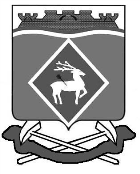                                             РОССИЙСКАЯ ФЕДЕРАЦИЯ                        РОСТОВСКАЯ ОБЛАСТЬМУНИЦИПАЛЬНОЕ ОБРАЗОВАНИЕ «ШОЛОХОВСКОЕ ГОРОДСКОЕ ПОСЕЛЕНИЕ»СОБРАНИЕ ДЕПУТАТОВ ШОЛОХОВСКОГО ГОРОДСКОГО ПОСЕЛЕНИЯРЕШЕНИЕ     от 24.11.2023 № 92р. п. Шолоховский«О внесении изменений в решение Собрания депутатов Шолоховского городского поселения от 13.12.2021 г № 20 «Об утверждении Положения о муниципальном контроле на автомобильном транспорте, городском наземном электрическом транспорте и в дорожном хозяйстве в границах МО Шолоховского городского поселения»В целях реализации Федерального закона от 31.07.2020 г. № 248-ФЗ «О государственном контроле (надзоре) и муниципальном контроле в Российской Федерации», в соответствии с Уставом Шолоховского городского поселения Собрание депутатов Шолоховского городского поселения, решило:       1. Внести в Положение о муниципальном контроле на автомобильном транспорте, городском наземном электрическом транспорте и в дорожном хозяйстве в границах МО Шолоховского городского поселения, утвержденное решением Собрания депутатов Шолоховского городского поселения от 13.12.2021 г. № 20, изменения, дополнив приложение 2 к Положению п. 8 и п. 9.       2. Настоящее решение вступает в силу со дня его официального опубликования.Председатель Собрания депутатов – глава Шолоховского городского поселения                                        Н.А. Войнова Приложение к решению Собрания депутатов Шолоховского городского поселения от 23.11.2023 № 92«Приложение 2 к Положению о муниципальном контроле на автомобильном транспорте, городском наземном электрическом транспорте и в дорожном хозяйстве в границах МО Шолоховского городского поселенияПеречень индикаторов риска нарушения обязательных требований, проверяемых в рамках осуществления муниципального контроля на автомобильном транспорте, городском наземном электрическом транспорте и в дорожном хозяйстве в границах МО Шолоховского городского поселения8. В отношении перевозок пассажиров по муниципальным маршрутам регулярных перевозок:- поступление в течение 30 дней двух и более обращений (информации) от граждан, органов государственной власти, органов местного самоуправления, юридических лиц, из средств массовой информации о невозможности осуществить поездку от одного и (или) нескольких остановочных пунктов по причинам, не зависящим от гражданина (пассажира), на муниципальном маршруте регулярных перевозок, по которому осуществляется обслуживание пассажиров по нерегулируемому тарифу или по муниципальному контракту; - наличие в контрольном органе сведений о привлечении контролируемого лица в течение девяноста календарных дней три и более раза к административной ответственности, предусмотренной статьей 11.33 Кодекса Российской Федерации об административных правонарушениях, при осуществлении перевозок по муниципальным маршрутам регулярных перевозок;9. В отношении дорожного хозяйства:- выявление в течение трех месяцев случая (факта) начисления контролируемому лицу штрафов за неисполнение или ненадлежащее исполнение контролируемым лицом обязательств, предусмотренных муниципальным контрактом, за исключением просрочки исполнения обязательств (в том числе гарантийного обязательства), предусмотренных муниципальным контрактом, заключенным контролируемым лицом с органами местного самоуправления, предметом которого является выполнение одного из следующих видов работ – капитальный ремонт, ремонт, содержание автомобильных дорог общего пользования муниципального значения либо искусственных дорожных сооружений.».Председатель Собрания депутатов - глава Шолоховского городского поселения                                              Н.А. Войнова 